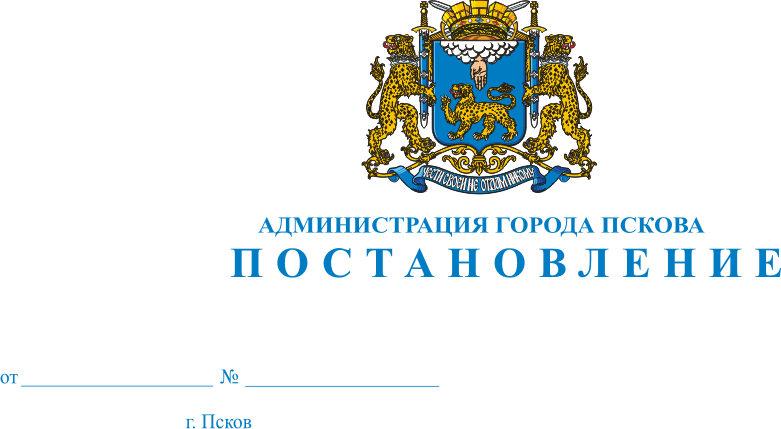 О внесении изменений в документацию по планировке территории микрорайона в границах ул. Техническая, ул. А. Алехина, ул. Л. Поземского               и граница муниципального образования «Город Псков»В целях обеспечения устойчивого развития территорий, обеспечения прав и законных интересов физических и юридических лиц, совершенствования правового регулирования в сфере градостроительных и земельных отношений, в соответствии со статьями 41, 42, 43, 45, 46 Градостроительного кодекса Российской Федерации, Решением Псковской городской Думы от 10.04.2019 № 677 «Об утверждении нормативов градостроительного проектирования муниципального образования «Город Псков», постановлением Администрации города Пскова от 13.05.2022 № 775 «О принятии решения              о подготовке проекта внесения изменений в документацию по планировке территории микрорайона в границах ул. Техническая, ул. А. Алехина,                 ул. Л. Поземского и граница муниципального образования «Город Псков», руководствуясь статьями 32 и 34 Устава муниципального образования «Город Псков», Администрация города Пскова                                   ПОСТАНОВЛЯЕТ:1. Внести изменения в проект планировки территории в границах            ул. Техническая, ул. А. Алехина, ул. Л. Поземского и граница муниципального образования «Город Псков», утверждённый постановлением Администрации города Пскова от 16.12.2015 № 2660, изложив в новой редакции согласно приложению 1 к настоящему постановлению.	2. Внести изменения в проект межевания территории в границах               ул. Техническая, ул. А. Алехина, ул. Л. Поземского и граница муниципального образования «Город Псков», утверждённый постановлением Администрации города Пскова от 30.11.2017 № 2412, изложив в новой редакции согласно приложению 2 к настоящему постановлению.3. Управлению по градостроительной деятельности Администрации города (Саенко А.К.):3.1. направить настоящее постановление в адрес Управления Федеральной службы государственной регистрации, кадастра и картографии по Псковской области в течение пяти рабочих дней со дня подписания;3.2.  внести соответствующие изменения в информационной системе обеспечения градостроительной деятельности муниципального образования «Город Псков».4. Опубликовать настоящее постановление в газете «Псковские Новости» и разместить на официальном сайте муниципального образования «Город Псков» в сети Интернет.5. Контроль за исполнением настоящего постановления возложить                      на первого заместителя Главы Администрации города Пскова Иванову И.В.6. Настоящее Постановление вступает в силу со дня его официального опубликования.Глава Администрации города Пскова                                                                                         Б.А. Елкин